Year 2 Grammar extension activity 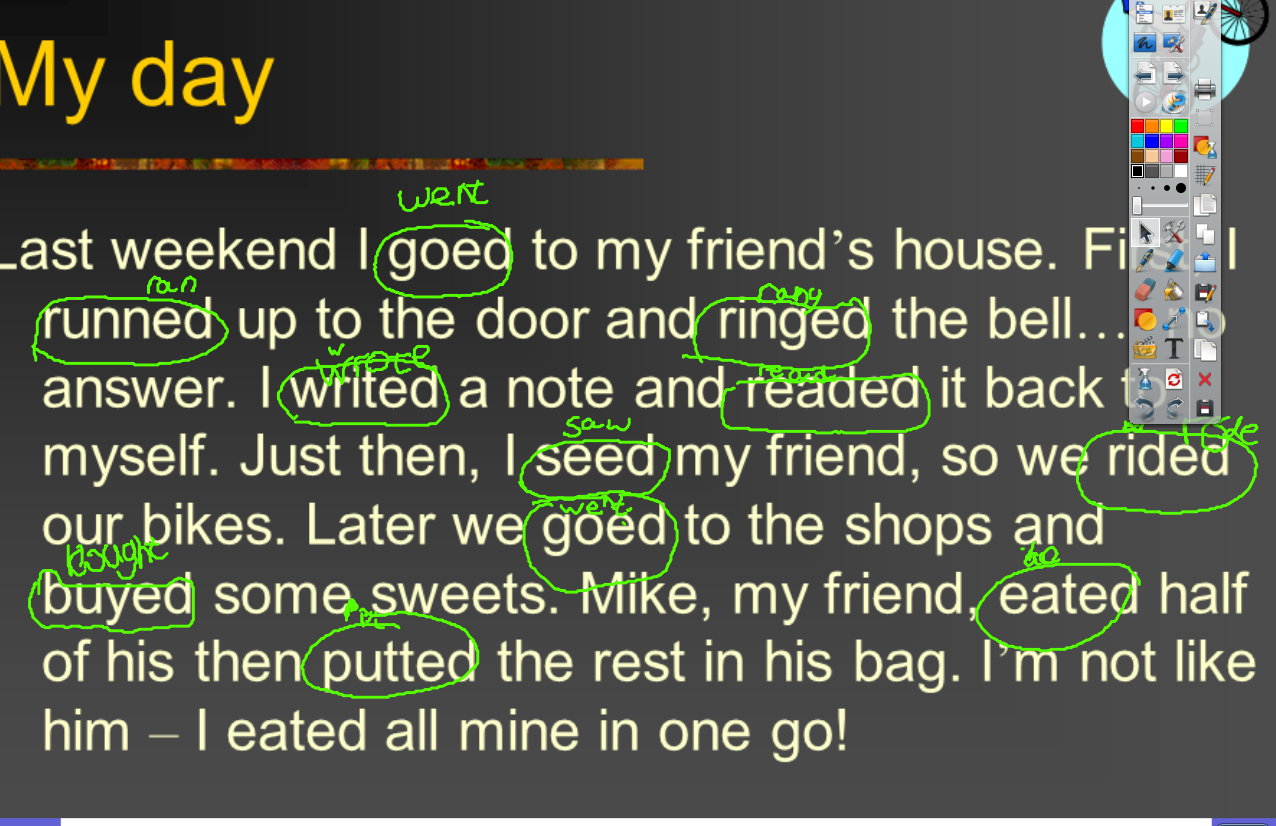 